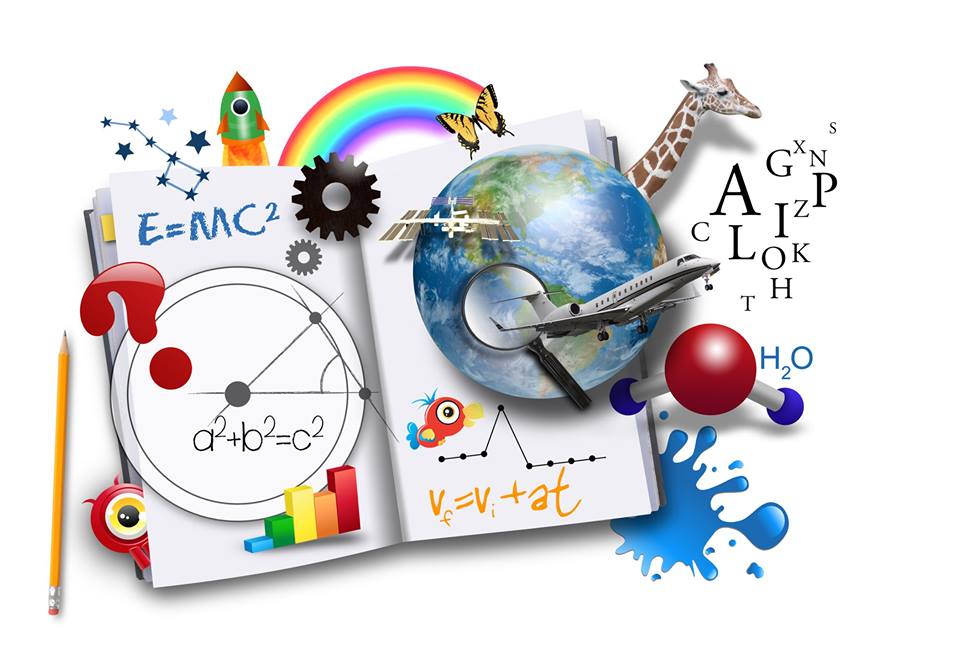 Vrijeme održavanja natjecanja odrediti će predmetni učitelji.GEOGRAFIJA18.1.2017.  SRIJEDANOGOMET (VRBOVSKO)24.1.2017. UTORAKENGLESKI JEZIK25.1.2017. SRIJEDAMATEMATIKA26.1.2017. ČETVRTAKLIDRANO (OPĆINSKO)DO 1.2.2017. SRIJEDAHRVATSKI JEZIK2.2.2017. ČETVRTAKSANJKANJE3.2.2017. PETAKBIOLOGIJA6.2.2017. PONEDJELJAKVJERONAUČNA OLIMPIJADA8.2.2017. SRIJEDACRVENI KRIŽ11.3.2017. SUBOTAPROMET (ŽUPANIJSKO)DO 17.3.2017. PETAKZADRUGE (ŽUPANIJSKO)DO 2.6.2017. PETAK